Sense & Sensitivity - Media coverage reportTop Stories:The Economist, 7 May 2016, Not-so-Big Oilhttp://www.economist.com/news/business/21698305-supermajors-are-being-forced-rethink-their-business-model-not-so-big-oil   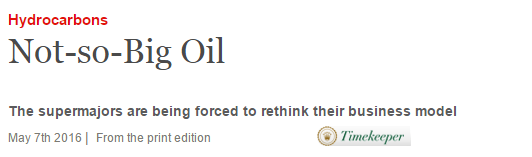 Forbes, Dina Medland, 5 May 2016 – Oil and Gas: Change And Prosper? A New Growth Scenario in a 2-Degree World http://www.forbes.com/sites/dinamedland/2016/05/05/oil-and-gas-change-and-prosper-a-new-growth-scenario-in-a-2-world 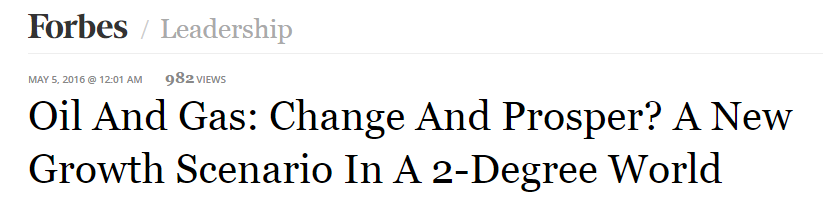 The Guardian, Terry MacAlister, 5 May 2016 – Oil giants should ditch high-cost projects, thinktank says https://www.theguardian.com/business/2016/may/05/oil-giants-should-ditch-high-cost-projects-thinktank-says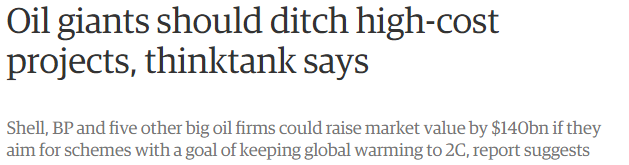 The Canadian Press: Oil Industry More Profitable Without Oilsands In Low-Carbon World: Study http://www.huffingtonpost.ca/2016/05/05/oilsands-stress-test-carbon-tracker_n_9847058.html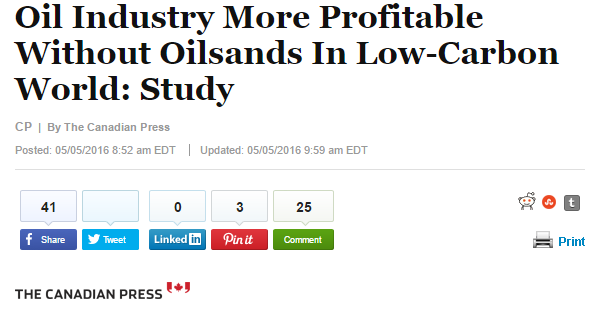 Others:The Guardian, Terry MacAlister, 5 May 2016 - Oil firms have 10 years to change strategy or face 'short, brutish end'https://www.theguardian.com/business/2016/may/05/oil-firms-environment-energy-climate-change?CMP=twt_a-environment_b-gdnecoInvestors Chronicle, Alex Newman, 10 May 2016 - Could oil companies attract higher valuations by reducing production? http://www.investorschronicle.co.uk/2016/05/10/comment/chronic-investor-blog/could-oil-companies-attract-higher-valuations-by-reducing-production-mWZeRda7v0K4Cj1VDsI0TO/article.htmlPolitico Europe, Sara Stefanini, 5 May 2016 - Oil majors warned to revamp business model or face collapse http://www.politico.eu/pro/chatham-house-paul-stevens-international-oil-companies-gas-climate-fossil-fuels-carbon-tracker-initiative-cop21/Huffington Post, Ben Walsh, 5 May 2016 - This Is Why Oil Companies Should Stop Looking For Oil http://www.huffingtonpost.com/entry/oil-companies-low-prices_us_572aa3f8e4b016f37894bd03  InsideClimate News, Phil McKenna, 5 May 2016 – Oil Giants Would Be Worth More by Drilling Less in a Low-Carbon World, Analysts Say http://insideclimatenews.org/news/05052016/oil-gas-companies-exxon-shell-bp-climate-change-low-carbon-world-stranded-assets-tar-sandsCanadian Press Wire, 05 May 2016: Stress test shows oil sands a bad bet for energy companies http://www.canadianbusiness.com/business-news/carbon-tracker-stress-test-shows-oilsands-a-bad-bet-for-global-energy-companies/The Province, using Canadian Press Agency story http://www.theprovince.com/business/carbon+tracker+stress+test+shows+oilsands+global+energy/11896860/story.htmlThe Western Star, http://www.thewesternstar.com/Canada---World/Society/2016-05-04/article-4518963/Carbon-Tracker-stress-test-shows-oilsands-a-bad-bet-for-global-energy-companies/1Montreal Gazette, Carbon Tracker stress test shows oilsands a bad bet for global ...
680 News, Carbon Tracker stress test shows oilsands a bad bet for global ...Climate Home (RTCC), Megan Darby, 5 May 2016 - Embrace 2C climate target to boost value, oil majors told  http://www.climatechangenews.com/2016/05/05/embrace-2c-to-boost-value-oil-majors-told/ Business Green, James Murray, 5 May 2016 - Stress tests suggest oil majors would boost valuations by planning for 2C target http://www.businessgreen.com/bg/news/2456936/stress-tests-suggest-oil-majors-would-boost-valuations-by-planning-for-2c-target  Energy Live News, Jacqueline Echevarria, 5 May 2016 - Oil firms ‘worth £100bn more by adopting 2°C pathway’ http://www.energylivenews.com/2016/05/05/oil-firms-worth-100bn-more-by-adopting-2c-pathway/ Proactive Investors UK, Josh Alsopp, 5 May 2016 – Papers - Sun sets on New Day http://www.proactiveinvestors.co.uk/companies/market_reports/125580/papers-sun-sets-on-new-day-125580.htmlBlue and Green Tomorrow, 5 May 2016 - Carbon Tracker Initiative publishes independent 2˚C stress test study of oil and gas majorshttp://blueandgreentomorrow.com/2016/05/05/carbon-tracker-initiative-publishes-independent-2˚c-stress-test-study-oil-gas-majors/ FRANCE Novethic, 5 May 2016 - Risque Carbone: Un Baril De Brut Sous Les 120 Dollars Plus Rentable Pour Les Majors Pétrolières http://www.novethic.fr/empreinte-terre/climat/isr-rse/risque-carbone-un-baril-de-brut-sous-les-120-dollars-plus-rentable-pour-les-majors-petrolieres-143911.html  Paris Match, 11 May 2016 -  En combattant le réchauffement, les compagnies pétrolières s'enrichiraient http://www.parismatch.com/Actu/Environnement/En-combattant-le-rechauffement-les-compagnies-petrolieres-s-enrichiraient-962128 L'AGEFI, 5 May 2016, (France’s oldest daily newspaper) Ce que révèle un stress test « climat » des majors pétrolières Journal de l’environnement, 09 May 2016 - Les pétroliers doivent changer leur modèle d’affaire  http://www.journaldelenvironnement.net/article/les-petroliers-doivent-changer-leur-modele-d-affaire,70164GERMANYBIZZenergytoday, 4 May 2016 - Studie: Klimainvestments könnten Ölbranche retten http://bizzenergytoday.com/studie_klimainvestments_k%C3%B6nnten_%C3%B6lbranche_retten BRAZILFINANCIAL MEDIA OUTLETShttp://www.arenadopavini.com.br/artigos/governanca/pesquisa-diz-que-projetos-de-petroleiras-valeriam-us-100-bi-mais-respeitando-aquecimento-globalhttp://br.advfn.com/jornal/2016/05/pesquisa-diz-que-projetos-de-petroleiras-valeriam-us-100-bi-a-mais-respeitando-aquecimento-globalhttp://www.segs.com.br/info-ti/15192-grandes-petroleiras-valeriam-mais-se-adequadas-ao-acordo-de-paris.htmlENERGY MEDIA OUTLETShttp://www.setorenergetico.com.br/petroleo/15882/15882/SUSTAINABILITY MEDIA OUTLETShttp://www.envolverde.com.br/1-1-canais/grandes-petroleiras-valeriam-mais-se-adequadas-ao-acordo-de-paris/http://www.tnsustentavel.com.br/noticia/13321/grandes-petroleiras-valeriam-mais-se-adequadas-ao-acordo-de-parishttp://revistaamazonia.com.br/grandes-petroleiras-valeriam-mais-se-adequadas-ao-acordo-de-paris/http://blogambiental.com.br/2016/05/06/grandes-petroleiras-valeriam-mais-se-adequadas-ao-acordo-de-paris/http://www.paginasustentavel.com.br/index.php?option=com_content&view=article&id=3058:grandes-petroleiras-valeriam-mais-se-adequadas-ao-acordo-de-paris&catid=3:sustentabilidade&Itemid=11GENERIC MEDIA OUTLETS (NOT SPECIALIZED IN ANY SUBJECT)http://surgiu.com.br/noticia/239517/grandes-petroleiras-valeriam-mais-se-adequadas-ao-acordo-de-paris.htmlhttp://www.redepress.com.br/noticias/2016/05/05/grandes-petroleiras-valeriam-mais-se-adequadas-ao-acordo-de-paris/http://www.brandpress.com.br/62440-grandes-petroleiras-valeriam-mais-se-adequadas-ao-acordo-de-parisPlatts story:Oil majors seen $100 billion better off under low-carbon world: studyLondon (Platts)--5May2016/1247 pm EDT/1647 GMTThe world's biggest integrated oil majors could boost the value of their upstream assets by more than $100 billion over the coming decades by ditching high-cost, high-carbon projects in line with global climate change targets, according to a new study by the Carbon Tracker Initiative. The estimate is part of "stress test" of upstream spending on new oil and gas projects by ExxonMobil, Shell, BP, Chevron, ConocoPhillips, Eni and Total under a low-carbon demand scenario with an oil price of $100/b until 2035. Based on carbon sensitivity analysis, the study compares the net present value (NPV) of the oil majors' combined upstream portfolios with the value of a portfolio of only lower carbon projects needed to satisfy demand in a world where average temperature increases are limited to 2 degrees Celsius. "In a 2C world, the major oil and gas companies will need to manage declining demand for oil. However, this can still prove to be a value-add proposition if they simply avoid developing high-cost, high-carbon projects," Mark Fulton, an adviser to Carbon Tracker and co-author of the report, said in a statement. Big Oil is coming under increasing pressure from shareholders toundertake 2C stress tests on the resilience of their businesses to climate change goals or publish the results of any internal ones they have carried out. Shareholders filed resolutions last year asking ExxonMobil, Chevron, Shell, BP and other energy companies to undertake stress tests that were carried by strong shareholder majorities. Pension funds, which invest billions of dollars in energy stocks, have also become more sensitive to the risks of climate change and shareholders have voiced concerns over the potential impact of stranded assets from higher carbon prices. Any moves by oil companies to sideline more costly, carbon-intensive projects are expected to hit spending on Canadian oil sands, extra heavy oil such as Venezuelan bitumen, and some deepwater projects.LOWER DEMAND OUTLOOKAt $100/b, the NPV of the seven majors would be $114 billion higher over the period to 2035, the study finds, a figure which would rise should oil prices remained lower for the period. Pursuing a business as usual upstream model only makes financial sense for the majors if oil prices exceed $120/b for a "significant period of time," according to the study. The study also assumes that global oil demand will average 85 million b/d over the period, based on the International Energy Agency's "450" low-carbon energy demand scenario, compared to 96 million b/d under a business-as-usual outlook. "A simple carbon sensitivity analysis shows that oil majors pursuing volume at all costs can deliver lower shareholder value than a more disciplined approach. That is why financial regulators need to make 2C stress tests standard practice for the energy sector to help avoid companies wasting capital," Carbon Tracker research director James Leaton said in the statement. In November, Carbon Tracker said fossil fuel companies risk wasting up to $2.2 trillion in the next decade by pursuing projects that could be uneconomic in the face of international action to limit climate change. Last month research led by UK-based Cambridge Econometrics found that new policies to promote low-carbon transport such as electric vehicles would curb future oil price rises and could lower global demand for crude by 11 million b/d by 2030. As a result of further moves to cut greenhouse gas emissions, lower demand for oil would cut global spending on crude by $330 billion each year between 2020 and 2030, according to the study commissioned by the Bloomberg story: Oil Major Assets Would Gain $140b With Climatic Focus: ReportBy Mikael Holter(Bloomberg) -- If there is agreement to limit global warming to 2 degreesCelsius above start of industrial revolution, the combined portfolios ofoil majors¹ upstream assets would be worth ~$140b more at current pricesshould cos. restrict investments to projects compliant w/ that climategoal, Carbon Tracker Initiative says in report.* Even at $100/b oil, upstream assets would be worth $55b more w/ 2 degreecompliance* Oil and gas majors create more shareholder value by managing futureupstream developments to be consistent w/ 2 degree goal at all prices upto $120/b* Cos included in study: ExxonMobil, Shell, BP, Chevron, ConocoPhillips,Eni, Total* READ: Biggest Wealth Fund Pushes for Climate Disclosure at Exxon, ChevronArgus Media Story: 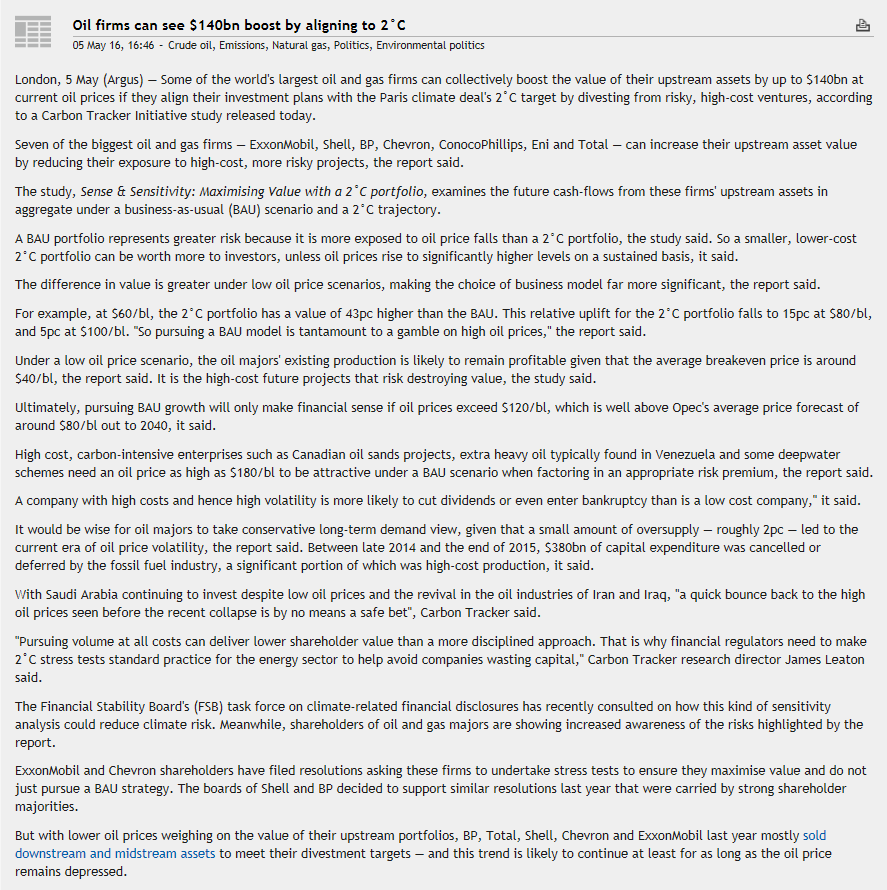 